Mis respuestas 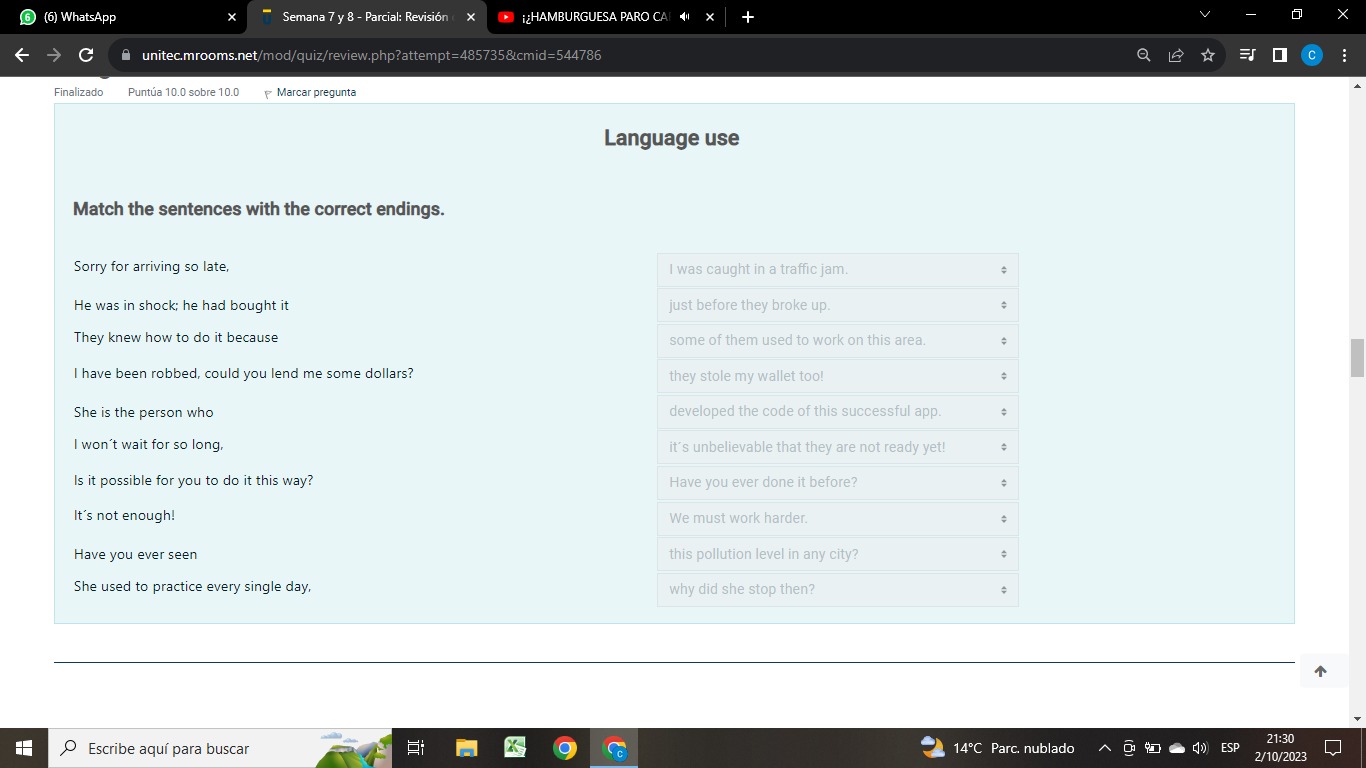 Como aparecieron 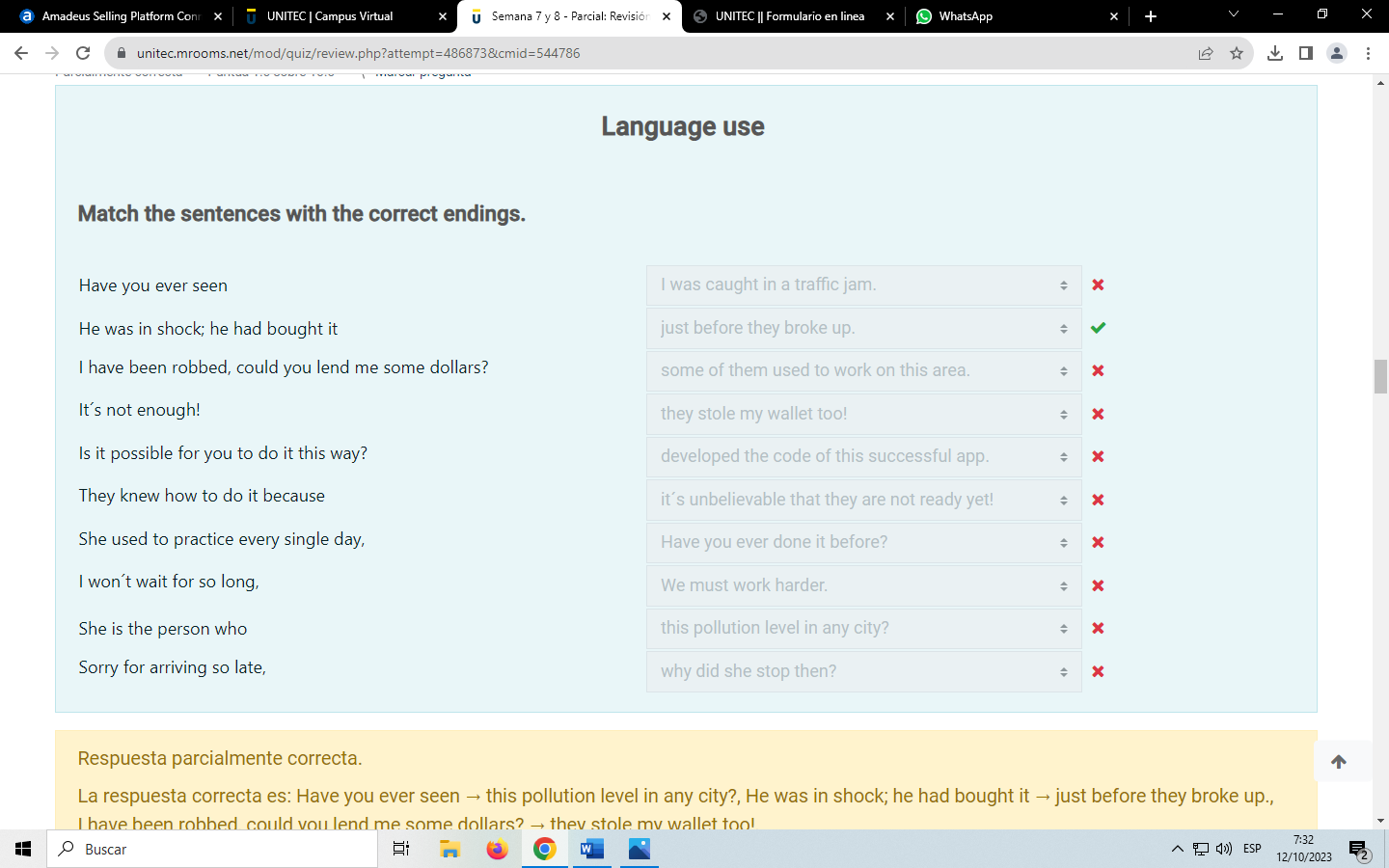 